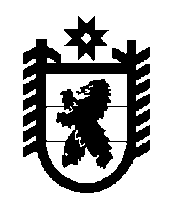 РОССИЙСКАЯ ФЕДЕРАЦИЯРЕСПУБЛИКА КАРЕЛИЯ«МЕДВЕЖЬЕГОРСКИЙ   МУНИЦИПАЛЬНЫЙ РАЙОН»Администрация Шуньгского сельского поселенияРАСПОРЯЖЕНИЕ от  17 июня  2015 года  № 17               д. Шуньга«О проведении открытого конкурса №1к-уд-15 по отбору управляющей организации для управлениямногоквартирными домами»В соответствии с Постановлением Правительства Российской Федерации №75 от 06.02.2006г. «О порядке проведения органом местного самоуправления открытого конкурса по отбору управляющей организации для управления многоквартирным домом» (далее – постановление:Создать конкурсную комиссию Администрации Шуньгского сельского поселения по проведению открытых конкурсов по отбору управляющих организаций для управления многоквартирными домами (далее – комиссия). Утвердить состав комиссии: Балаев Б.В. – исполнительный директор ООО «ПСО «Госзаказ» (председатель комиссии), Игнашова Е.А. – начальник отдела торгов ООО «ПСО «Госзаказ»; Балаева Е.В. – руководитель группы ООО «ПСО «Госзаказ»; Журавлева Л.В. –глава Администрации Шуньгского сельского поселения;Битко О.А. – главный бухгалтер Шуньгского сельского поселения.Комиссии провести открытый конкурс №1к-уд-15 по отбору управляющей организации для управления многоквартирными домами на территории д. Шуньга Шуньгского сельского поселения (далее по тексту настоящего распоряжения – конкурс).Утвердить извещение о проведении конкурса и конкурсную документацию.Разместить извещение о проведении конкурса и конкурсную документацию на официальном сайте http://torgi.gov.ru. Комиссии и ответственному лицу руководствоваться в своей деятельности постановлением, извещением о проведении конкурса и конкурсной документацию.Приложение:Извещение о проведении конкурса №1к-уд-15.Конкурсная документация c приложениями.Глава Шуньгского сельского поселения                                                                   Л.В.ЖуравлеваПриложение № 1УТВЕРЖДЕНОРаспоряжением Администрации Шуньгского сельского поселения№ 17 от «17» июня 2015 года Извещение о проведении открытого конкурса №1к-уд-15Администрация Шуньгского сельского поселения извещает о проведении конкурса по отбору управляющей организации для управления многоквартирными домами на территории д. Шуньга Шуньгского сельского поселения Республики Карелия в соответствии с приведенной ниже информацией и конкурсной документацией.Основание проведения конкурса и нормативные правовые акты, на основании которых проводится конкурс: Жилищный Кодекс Российской Федерации, Гражданский кодекс Российской Федерации,  Постановление Правительства РФ от 06.02.2006г. №75 «О порядке проведения органом местного самоуправления открытого конкурса по отбору управляющей организации для управления многоквартирным домом» и иные нормативные правовые акты.Наименование, место нахождения, почтовый адрес и адрес электронной почты, номер телефона организатора конкурса: Администрация Шуньгского сельского поселения.Почтовый адрес (адрес места нахождения) и телефоны: 186304, Республика Карелия, Медвежьегорский район, д. Шуньга, ул. Совхозная, д. 16. Тел./факс: 8 (81434) 5-35-34. Контактное лицо: Журавлева Людмила Валерьевна.Адрес электронной почты (e-mail) Заказчика: adminshunga@mail.ru . Специализированная организация по проведению конкурса: Общество с ограниченной ответственностью «Первая специализированная организация «Государственный заказ» (сокращенное наименование ООО «ПСО «Госзаказ»), расположенное по адресу: 185028, Республика Карелия, г. Петрозаводск, ул. ул. Энгельса, 10, каб. 506. Телефон/факс: (8142) 76-33-39/76-52-11. Адрес электронной почты: pso.goszakaz@gmail.com. Контактное лицо: Балаев Борис Викторович.	Характеристика объектов конкурса, включая адреса многоквартирных домов, размер платы за содержание и ремонт жилого помещения:Наименование обязательных работ и услуг по содержанию и ремонту объектов конкурса, выполняемых (оказываемых) по договору управления многоквартирным домом: согласно конкурсной документации. Перечень дополнительных работ и услуг по содержанию и текущему ремонту общего имущества объектов конкурсаРаботы и услуги по содержанию иного общего имущества в многоквартирном доме, в том числе: Вывоз жидких бытовых отходов.Адрес официального сайта, на котором размещена конкурсная документация, срок, место и порядок предоставления конкурсной документации: http://torgi.gov.ru конкурсная документация предоставляется бесплатно с 19.06.2015г. по 21.07.2015г. (включительно) в рабочие дни (кроме субботы и воскресенья) с 09:00 до 12:30 и с 13:30 до 17:00 (время московское) по адресу: 185028, Республика Карелия, г. Петрозаводск, ул. Энгельса, 10, каб. 506 по запросу в письменной форме.Место, порядок и срок подачи заявок на участие в конкурсе: 185028, Республика Карелия, г. Петрозаводск, ул. Энгельса, 10, каб. 506; заявки подаются в письменной форме, в конверте (на конверте пометка «Заявка на участие в конкурсе №1к-уд-15 по отбору управляющей организации для управления многоквартирными домами на территории д. Шуньга Шуньгского сельского поселения Республики Карелия по Лоту №___ (указать)») в рабочие дни (кроме субботы и воскресенья) с 09:00 до 12:30 и с 13:30 до 17:00 (время московское) в период с 19.06.2015г. по 11:00 21.07.2015г. Место, дата и время вскрытия конвертов с заявками на участие в конкурсе, а также место, дата и время рассмотрения конкурсной комиссией заявок на участие в конкурсе: 185028, Республика Карелия, г. Петрозаводск, ул. Энгельса, 10, каб. 506, 21.07.2015г. в 11:00 (время московское); рассмотрение по адресу места вскрытия конвертов 28.07.2015г. в 11:00 (время московское).Место, дата и время проведения конкурса: 185028, Республика Карелия, г. Петрозаводск, ул. Энгельса, 10, каб. 506, 28.07.2015г. в 11:00 (время московское).Размер обеспечения заявки на участие в конкурсе: №Улица№домаГодпостройкиПлощадь МДм2Площадь МДм2Материалстен		МатериалкрышЭтажностьВсегоквартирВсегоподъедовБлагоустройствоБлагоустройствоБлагоустройствоБлагоустройствоБлагоустройствоБлагоустройствоБлагоустройствоРазмер платы за содержание и ремонт жилого помещения, руб/кв.мРазмер платы за содержание и ремонт жилого помещения, руб.№Улица№домаГодпостройкиПлощадь МДм2Площадь МДм2Материалстен		МатериалкрышЭтажностьВсегоквартирВсегоподъедовЭл.плитыгазХВС, канализ., септикХВС, канализ., септикХВС, канализ., септикотоплениеотоплениеРазмер платы за содержание и ремонт жилого помещения, руб/кв.мРазмер платы за содержание и ремонт жилого помещения, руб.№Улица№домаГодпостройкиВсегоВ т.ч.встоенные  не-жилыеМатериалстен		МатериалкрышЭтажностьВсегоквартирВсегоподъедовЭл.плитБаллоныВодоп-роводКанна-лизацияСептик,выгребЦентрОтопл.НаличиепечногоотопленияРазмер платы за содержание и ремонт жилого помещения, руб/кв.мРазмер платы за содержание и ремонт жилого помещения, руб.1234567891011121315161718192021ул.Центральная1319891007,4блоч.шифер2183+++++13,0013096,2ул.Центральная221977853,2кирпич.шифер2183+++++13,0011091,6ул.Центральная2419771124,0кирпич.шифер3242+++++13,0014612ул.Центральная311977847,8блоч.шифер2183+++++13,0011021,4ул.Центральная361982918,8кирпич.шифер25 (20ком)1+++11,4710538,636ул.Совхозная1119881007,4блоч.шифер2183+++++13,0013096,2ул.Совхозная121983835,1блоч.шифер2183+++++13,0010856,3ул.Совхозная131986847,8блоч.шифер2183+++++13,0011021,4ул.Центральная321969349,0дерев.шифер2101++5,481912,52ул.Центральная351967511,0дерев.шифер2121++5,482800,28ул.Центральная371965318,6дерев.шифер281++5,481745,928ул.Центральная391966324,5дерев.шифер281++5,481778,26ул.Набережная181966324,3дерев.шифер281++5,481777,164ММС11962324,3дерев.шифер281++5,481777,164ул.Центральная191968333,1дерев.шифер281++2,60866,06ул.Центральная61975111,0кирпич.шифер13++2,60288,6ул.Центральная29197454,0дерев.шифер12++2,60140,4ул.Совхозная191974136,0блоч.шифер12++2,60353,6ул.Совхозная211974136,0блоч.шифер12++2,60353,6ул.Совхозная291971162,0блоч.шифер13++2,60421,2ул.Совхозная331967116,0блоч.шифер12++2,60301,6ул.Совхозная351969163,0блоч.шифер13++2,60423,8ул.Совхозная361974133,0кирпич.шифер12++2,60345,8ул.Совхозная371969156,0блочный.шифер13++2,60405,6ул.Совхозная391969118,0блочныйшифер12++2,60306,8ул.Совхозная401968116,0блочныйшифер12++2,60301,6ул.Совхозная411970116,0блочныйшифер12++2,60301,6ул.Совхозная421976149,0блочныйшифер12++2,60387,4ул.Совхозная441977151,0кирпич.шифер13++2,60392,6ул.Совхозная461974149,0блочныйшифер12++2,60387,4ул.Совхозная491974137,1дерев.шифер12++2,60356,46ул.Совхозная50198099,0кирпич.шифер12++2,60257,4ул.Совхозная521980151,0дерев.шифер12++2,60392,6ул.Совхозная54197965,0кирпич.шифер12++2,60169п.ММС21976163,0кирпич.шифер12++2,60423,8п.ММС41983163,0кирпич.шифер12++2,60423,8п.ММС61977177,0кирпич.шифер13++2,60460,2п.ММС121976163,0кирпич.шифер12++2,60423,8п.ММС131978170,0кирпич.шифер12++2,60442п.Больничный81989126,0дерев.шифер12++2,60327,6ул.Набережная271978116,0дерев.шифер13++2,60301,6ул.Набережная291973124,0дерев.шифер13++2,60322,4ул.Набережная301974130,0дерев.шифер13++2,60338ул.Набережная331967105,0дерев.шифер12++2,6027313781,4118014,37Номер лотаРазмер обеспечения заявки, руб.ЛОТ № 15900,72